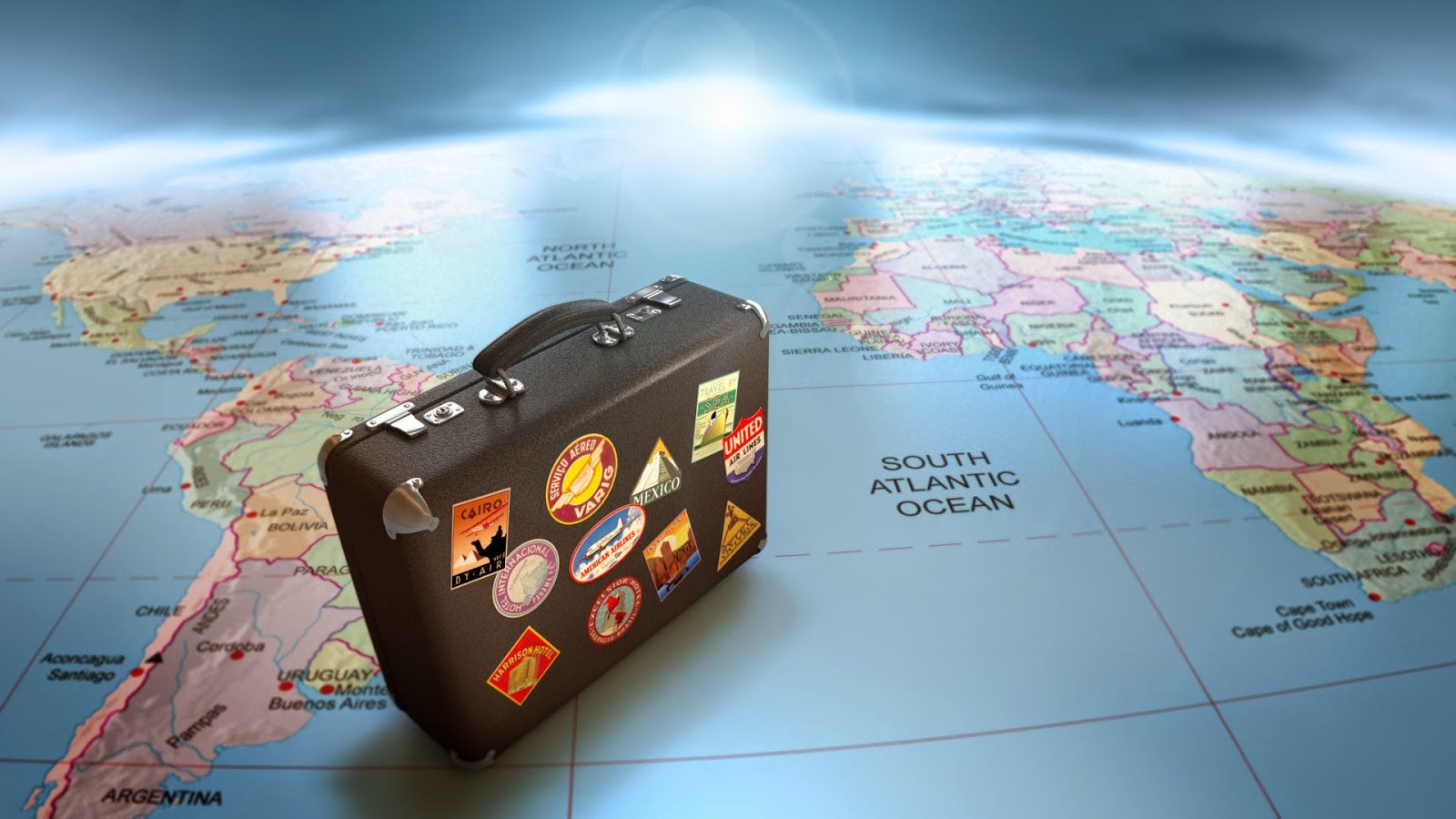 TRAVEL AGENT TASK7ITTRAVEL AGENT TASK7ITTRAVEL AGENT TASK7ITTRAVEL AGENT TASK7ITTRAVEL AGENT TASK7ITTRAVEL AGENT TASK7ITTRAVEL AGENT TASK7IT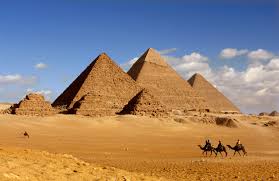 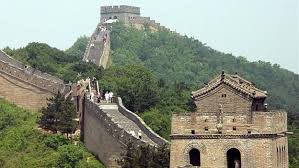 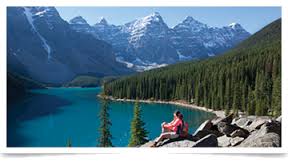 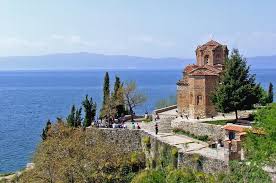 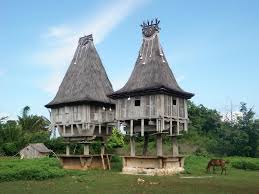 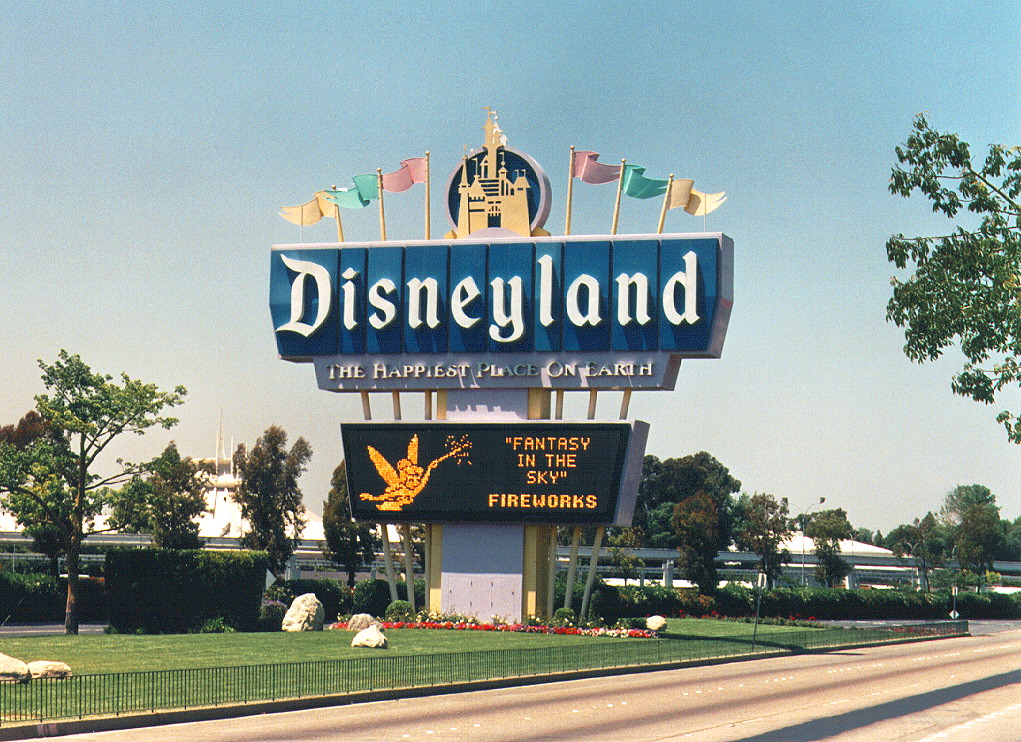 HANDOUT - STARTERHANDOUT - STARTERHANDOUT - STARTERHANDOUT - STARTERHANDOUT - STARTERHANDOUT - STARTERHANDOUT - STARTERFor this task you are going to be a travel agent. Your class will select the destination for you to research and prepare a holiday package for.DATE:  The dates for the holiday should be selected based on research – When are the best dates time to go?  TIME:  The holiday should be for 7 nights - 4 nights in the selected city and 3 nights in another location.  TRANSPORT:  The flight will leave from Melbourne Airport.  BUDGET:  You should survey your class to negotiate a total budget, including spending money.  Allow appropriate spending money for each day.For this task you are going to be a travel agent. Your class will select the destination for you to research and prepare a holiday package for.DATE:  The dates for the holiday should be selected based on research – When are the best dates time to go?  TIME:  The holiday should be for 7 nights - 4 nights in the selected city and 3 nights in another location.  TRANSPORT:  The flight will leave from Melbourne Airport.  BUDGET:  You should survey your class to negotiate a total budget, including spending money.  Allow appropriate spending money for each day.For this task you are going to be a travel agent. Your class will select the destination for you to research and prepare a holiday package for.DATE:  The dates for the holiday should be selected based on research – When are the best dates time to go?  TIME:  The holiday should be for 7 nights - 4 nights in the selected city and 3 nights in another location.  TRANSPORT:  The flight will leave from Melbourne Airport.  BUDGET:  You should survey your class to negotiate a total budget, including spending money.  Allow appropriate spending money for each day.For this task you are going to be a travel agent. Your class will select the destination for you to research and prepare a holiday package for.DATE:  The dates for the holiday should be selected based on research – When are the best dates time to go?  TIME:  The holiday should be for 7 nights - 4 nights in the selected city and 3 nights in another location.  TRANSPORT:  The flight will leave from Melbourne Airport.  BUDGET:  You should survey your class to negotiate a total budget, including spending money.  Allow appropriate spending money for each day.For this task you are going to be a travel agent. Your class will select the destination for you to research and prepare a holiday package for.DATE:  The dates for the holiday should be selected based on research – When are the best dates time to go?  TIME:  The holiday should be for 7 nights - 4 nights in the selected city and 3 nights in another location.  TRANSPORT:  The flight will leave from Melbourne Airport.  BUDGET:  You should survey your class to negotiate a total budget, including spending money.  Allow appropriate spending money for each day.For this task you are going to be a travel agent. Your class will select the destination for you to research and prepare a holiday package for.DATE:  The dates for the holiday should be selected based on research – When are the best dates time to go?  TIME:  The holiday should be for 7 nights - 4 nights in the selected city and 3 nights in another location.  TRANSPORT:  The flight will leave from Melbourne Airport.  BUDGET:  You should survey your class to negotiate a total budget, including spending money.  Allow appropriate spending money for each day.For this task you are going to be a travel agent. Your class will select the destination for you to research and prepare a holiday package for.DATE:  The dates for the holiday should be selected based on research – When are the best dates time to go?  TIME:  The holiday should be for 7 nights - 4 nights in the selected city and 3 nights in another location.  TRANSPORT:  The flight will leave from Melbourne Airport.  BUDGET:  You should survey your class to negotiate a total budget, including spending money.  Allow appropriate spending money for each day.STEP 1 – Getting startedSTEP 1 – Getting startedSTEP 1 – Getting startedSTEP 1 – Getting startedSTEP 1 – Getting startedSTEP 1 – Getting startedTick & date when completeCREATE THE ‘TRAVEL TASK - INITIALS’ FOLDER in your IT folder.  (For example – “Travel Task – LM”)CREATE THE ‘TRAVEL TASK - INITIALS’ FOLDER in your IT folder.  (For example – “Travel Task – LM”)CREATE THE ‘TRAVEL TASK - INITIALS’ FOLDER in your IT folder.  (For example – “Travel Task – LM”)CREATE THE ‘TRAVEL TASK - INITIALS’ FOLDER in your IT folder.  (For example – “Travel Task – LM”)CREATE THE ‘TRAVEL TASK - INITIALS’ FOLDER in your IT folder.  (For example – “Travel Task – LM”)CREATE THE ‘TRAVEL TASK - INITIALS’ FOLDER in your IT folder.  (For example – “Travel Task – LM”)1.a. SELECT 3 COUNTRIESSelect 3 different countries to survey your class on where they would like to go.1.a. SELECT 3 COUNTRIESSelect 3 different countries to survey your class on where they would like to go.1.a. SELECT 3 COUNTRIESSelect 3 different countries to survey your class on where they would like to go.1.a. SELECT 3 COUNTRIESSelect 3 different countries to survey your class on where they would like to go.1.a. SELECT 3 COUNTRIESSelect 3 different countries to survey your class on where they would like to go.1.a. SELECT 3 COUNTRIESSelect 3 different countries to survey your class on where they would like to go.1.b. SURVEY YOUR CLASSUsing the 3 countries you selected, survey your class as to which country they would like to go1.b. SURVEY YOUR CLASSUsing the 3 countries you selected, survey your class as to which country they would like to go1.b. SURVEY YOUR CLASSUsing the 3 countries you selected, survey your class as to which country they would like to go1.b. SURVEY YOUR CLASSUsing the 3 countries you selected, survey your class as to which country they would like to go1.b. SURVEY YOUR CLASSUsing the 3 countries you selected, survey your class as to which country they would like to go1.b. SURVEY YOUR CLASSUsing the 3 countries you selected, survey your class as to which country they would like to go1.c. PICK YOUR DESTINATIONSYou will need to plan to spend 4 nights in one location and 3 nights at another location(Don’t forget to include travel time between destinations)1.c. PICK YOUR DESTINATIONSYou will need to plan to spend 4 nights in one location and 3 nights at another location(Don’t forget to include travel time between destinations)1.c. PICK YOUR DESTINATIONSYou will need to plan to spend 4 nights in one location and 3 nights at another location(Don’t forget to include travel time between destinations)1.c. PICK YOUR DESTINATIONSYou will need to plan to spend 4 nights in one location and 3 nights at another location(Don’t forget to include travel time between destinations)1.c. PICK YOUR DESTINATIONSYou will need to plan to spend 4 nights in one location and 3 nights at another location(Don’t forget to include travel time between destinations)1.c. PICK YOUR DESTINATIONSYou will need to plan to spend 4 nights in one location and 3 nights at another location(Don’t forget to include travel time between destinations)STEP 2 – Researching the tripSTEP 2 – Researching the tripSTEP 2 – Researching the tripSTEP 2 – Researching the tripSTEP 2 – Researching the tripSTEP 2 – Researching the tripTick & date when complete2. FLIGHTS – Search the internet to research/collect flight information.Record the following information for each flightAirline Flight NumberDeparture Date and Time Arrival Date and TimeCost  2. FLIGHTS – Search the internet to research/collect flight information.Record the following information for each flightAirline Flight NumberDeparture Date and Time Arrival Date and TimeCost  2. FLIGHTS – Search the internet to research/collect flight information.Record the following information for each flightAirline Flight NumberDeparture Date and Time Arrival Date and TimeCost  2. FLIGHTS – Search the internet to research/collect flight information.Record the following information for each flightAirline Flight NumberDeparture Date and Time Arrival Date and TimeCost  2. FLIGHTS – Search the internet to research/collect flight information.Record the following information for each flightAirline Flight NumberDeparture Date and Time Arrival Date and TimeCost  2. FLIGHTS – Search the internet to research/collect flight information.Record the following information for each flightAirline Flight NumberDeparture Date and Time Arrival Date and TimeCost  3. ACCOMMODATION – Search the internet to collect information relevant to your destination for 4 nights in one city, and 3 nights elsewhere.Record the following information for every night of accommodationName of Hotel Address of HotelCost of accommodationHyperlinks – one for each place of accommodation Photos showing what each hotel looks likeMap showing the relative location of each hotel 3. ACCOMMODATION – Search the internet to collect information relevant to your destination for 4 nights in one city, and 3 nights elsewhere.Record the following information for every night of accommodationName of Hotel Address of HotelCost of accommodationHyperlinks – one for each place of accommodation Photos showing what each hotel looks likeMap showing the relative location of each hotel 3. ACCOMMODATION – Search the internet to collect information relevant to your destination for 4 nights in one city, and 3 nights elsewhere.Record the following information for every night of accommodationName of Hotel Address of HotelCost of accommodationHyperlinks – one for each place of accommodation Photos showing what each hotel looks likeMap showing the relative location of each hotel 3. ACCOMMODATION – Search the internet to collect information relevant to your destination for 4 nights in one city, and 3 nights elsewhere.Record the following information for every night of accommodationName of Hotel Address of HotelCost of accommodationHyperlinks – one for each place of accommodation Photos showing what each hotel looks likeMap showing the relative location of each hotel 3. ACCOMMODATION – Search the internet to collect information relevant to your destination for 4 nights in one city, and 3 nights elsewhere.Record the following information for every night of accommodationName of Hotel Address of HotelCost of accommodationHyperlinks – one for each place of accommodation Photos showing what each hotel looks likeMap showing the relative location of each hotel 3. ACCOMMODATION – Search the internet to collect information relevant to your destination for 4 nights in one city, and 3 nights elsewhere.Record the following information for every night of accommodationName of Hotel Address of HotelCost of accommodationHyperlinks – one for each place of accommodation Photos showing what each hotel looks likeMap showing the relative location of each hotel 4. TOURIST ATTRACTIONS –  Search the internet to research/collect data related to Tourist 	AttractionsRecord the following information for each day of your trip (i.e. 8 Days)Name of Attraction, Address / Location Cost Photo of eachHyperlink to each tourist attraction website4. TOURIST ATTRACTIONS –  Search the internet to research/collect data related to Tourist 	AttractionsRecord the following information for each day of your trip (i.e. 8 Days)Name of Attraction, Address / Location Cost Photo of eachHyperlink to each tourist attraction website4. TOURIST ATTRACTIONS –  Search the internet to research/collect data related to Tourist 	AttractionsRecord the following information for each day of your trip (i.e. 8 Days)Name of Attraction, Address / Location Cost Photo of eachHyperlink to each tourist attraction website4. TOURIST ATTRACTIONS –  Search the internet to research/collect data related to Tourist 	AttractionsRecord the following information for each day of your trip (i.e. 8 Days)Name of Attraction, Address / Location Cost Photo of eachHyperlink to each tourist attraction website4. TOURIST ATTRACTIONS –  Search the internet to research/collect data related to Tourist 	AttractionsRecord the following information for each day of your trip (i.e. 8 Days)Name of Attraction, Address / Location Cost Photo of eachHyperlink to each tourist attraction website4. TOURIST ATTRACTIONS –  Search the internet to research/collect data related to Tourist 	AttractionsRecord the following information for each day of your trip (i.e. 8 Days)Name of Attraction, Address / Location Cost Photo of eachHyperlink to each tourist attraction website5. TRANSPORT HIRE – Search the internet to research/collect data relevant to your destination. Organise transport for all parts of the holidayRecord the following information for every day of your trip (If no transport needed – Use walking)Type of Transport Cost of Transport 5. TRANSPORT HIRE – Search the internet to research/collect data relevant to your destination. Organise transport for all parts of the holidayRecord the following information for every day of your trip (If no transport needed – Use walking)Type of Transport Cost of Transport 5. TRANSPORT HIRE – Search the internet to research/collect data relevant to your destination. Organise transport for all parts of the holidayRecord the following information for every day of your trip (If no transport needed – Use walking)Type of Transport Cost of Transport 5. TRANSPORT HIRE – Search the internet to research/collect data relevant to your destination. Organise transport for all parts of the holidayRecord the following information for every day of your trip (If no transport needed – Use walking)Type of Transport Cost of Transport 5. TRANSPORT HIRE – Search the internet to research/collect data relevant to your destination. Organise transport for all parts of the holidayRecord the following information for every day of your trip (If no transport needed – Use walking)Type of Transport Cost of Transport 5. TRANSPORT HIRE – Search the internet to research/collect data relevant to your destination. Organise transport for all parts of the holidayRecord the following information for every day of your trip (If no transport needed – Use walking)Type of Transport Cost of Transport STEP 3 – BudgetSTEP 3 – BudgetSTEP 3 – BudgetSTEP 3 – BudgetSTEP 3 – BudgetSTEP 3 – BudgetTick & date when complete6. CREATE YOUR BUDGET Create a holiday budget spreadsheet in Excel.  Include all of your holiday expenses.Make sure to use formulas to automatically calculate the daily, total cost of your trip Here is an example of how you could layout your budget6. CREATE YOUR BUDGET Create a holiday budget spreadsheet in Excel.  Include all of your holiday expenses.Make sure to use formulas to automatically calculate the daily, total cost of your trip Here is an example of how you could layout your budget6. CREATE YOUR BUDGET Create a holiday budget spreadsheet in Excel.  Include all of your holiday expenses.Make sure to use formulas to automatically calculate the daily, total cost of your trip Here is an example of how you could layout your budget6. CREATE YOUR BUDGET Create a holiday budget spreadsheet in Excel.  Include all of your holiday expenses.Make sure to use formulas to automatically calculate the daily, total cost of your trip Here is an example of how you could layout your budget6. CREATE YOUR BUDGET Create a holiday budget spreadsheet in Excel.  Include all of your holiday expenses.Make sure to use formulas to automatically calculate the daily, total cost of your trip Here is an example of how you could layout your budget6. CREATE YOUR BUDGET Create a holiday budget spreadsheet in Excel.  Include all of your holiday expenses.Make sure to use formulas to automatically calculate the daily, total cost of your trip Here is an example of how you could layout your budgetSTEP 4 – ItinerarySTEP 4 – ItinerarySTEP 4 – ItinerarySTEP 4 – ItinerarySTEP 4 – ItinerarySTEP 4 – ItineraryTick & date when complete7. CREATE YOUR ITINERARYInclude a brief description of what your client will be doing each day.  Include a relevant hyperlink if possible.Include a photo for each day of the trip7. CREATE YOUR ITINERARYInclude a brief description of what your client will be doing each day.  Include a relevant hyperlink if possible.Include a photo for each day of the trip7. CREATE YOUR ITINERARYInclude a brief description of what your client will be doing each day.  Include a relevant hyperlink if possible.Include a photo for each day of the trip7. CREATE YOUR ITINERARYInclude a brief description of what your client will be doing each day.  Include a relevant hyperlink if possible.Include a photo for each day of the trip7. CREATE YOUR ITINERARYInclude a brief description of what your client will be doing each day.  Include a relevant hyperlink if possible.Include a photo for each day of the trip7. CREATE YOUR ITINERARYInclude a brief description of what your client will be doing each day.  Include a relevant hyperlink if possible.Include a photo for each day of the tripSELF ASSESSMENT RUBRICSELF ASSESSMENT RUBRICSELF ASSESSMENT RUBRICSELF ASSESSMENT RUBRICSELF ASSESSMENT RUBRICSELF ASSESSMENT RUBRICSELF ASSESSMENT RUBRICSELF ASSESSMENT RUBRICSELF ASSESSMENT RUBRICSELF ASSESSMENT RUBRICSELF ASSESSMENT RUBRICSELF ASSESSMENT RUBRICCRITERIA0 marksNot shown1-3 markBeginning1-3 markBeginning4-5 marksDeveloping6 marksMeets Expectations6 marksMeets Expectations6 marksMeets Expectations7 marksProficient8-10 marksExceeds Expectations8-10 marksExceeds Expectations8-10 marksExceeds ExpectationsINTERNET RESEARCHIt was hard for you to find information sources on the internet without help.Not much of your research suits your client.You’ve had trouble organising and presenting your information clearly using tables and formatting in PowerPoint.You haven’t included web addresses for most of the information collected, and haven’t used many hyperlinks.It was hard for you to find information sources on the internet without help.Not much of your research suits your client.You’ve had trouble organising and presenting your information clearly using tables and formatting in PowerPoint.You haven’t included web addresses for most of the information collected, and haven’t used many hyperlinks.You found information sources on the internet with some help.Some of your research suits your client.You’ve organised and presented some of your information clearly using tables and formatting in PowerPoint.Some web addresses are correct and many have been hyperlinked for the information collected.You found information sources on the internet with some help.Some of your research suits your client.You’ve organised and presented some of your information clearly using tables and formatting in PowerPoint.Some web addresses are correct and many have been hyperlinked for the information collected.You found information sources on the internet with some help.Some of your research suits your client.You’ve organised and presented some of your information clearly using tables and formatting in PowerPoint.Some web addresses are correct and many have been hyperlinked for the information collected.You found a range of information sources on the internet by yourself.All of your research suits your client.You’ve organised and presented all of your information very clearly using tables and formatting in PowerPoint.All web addresses are correct & have been hyperlinked for all of the information collected.You found a range of information sources on the internet by yourself.All of your research suits your client.You’ve organised and presented all of your information very clearly using tables and formatting in PowerPoint.All web addresses are correct & have been hyperlinked for all of the information collected.You found a range of information sources on the internet by yourself.All of your research suits your client.You’ve organised and presented all of your information very clearly using tables and formatting in PowerPoint.All web addresses are correct & have been hyperlinked for all of the information collected.BUDGET (Excel)Few formulas have been correctly used to show daily and total budget costs. Your information has not been clearly presented in a spreadsheet.Few formulas have been correctly used to show daily and total budget costs. Your information has not been clearly presented in a spreadsheet.Some formulas have been correctly used to show daily and total budget costs. Some of your information has been clearly presented in a spreadsheet.Some formulas have been correctly used to show daily and total budget costs. Some of your information has been clearly presented in a spreadsheet.Some formulas have been correctly used to show daily and total budget costs. Some of your information has been clearly presented in a spreadsheet.All formulas have been correctly used to show daily and total budget costs. All of your information has been clearly presented in a detailed spreadsheet.All formulas have been correctly used to show daily and total budget costs. All of your information has been clearly presented in a detailed spreadsheet.All formulas have been correctly used to show daily and total budget costs. All of your information has been clearly presented in a detailed spreadsheet.ITINERARYYou only completed 4 or less days of your itinerary.  You didn’t include much information and the presentation looks rushed.You only completed 4 or less days of your itinerary.  You didn’t include much information and the presentation looks rushed.You completed at least 6 days of your itinerary.  It includes most information and looks well presented.You completed at least 6 days of your itinerary.  It includes most information and looks well presented.You completed at least 6 days of your itinerary.  It includes most information and looks well presented.You completed all 8 days of your itinerary.  It is very detailed and looks very professional.You completed all 8 days of your itinerary.  It is very detailed and looks very professional.You completed all 8 days of your itinerary.  It is very detailed and looks very professional.FILE MANAGEMENTYour files weren’t properly named and saved in a holiday task folderYour files weren’t properly named and saved in a holiday task folderMost of your files were correctly named and saved in a holiday task folderMost of your files were correctly named and saved in a holiday task folderMost of your files were correctly named and saved in a holiday task folderAll of your files were correctly named and saved in a holiday task folderAll of your files were correctly named and saved in a holiday task folderAll of your files were correctly named and saved in a holiday task folderTIME  MANAGEMENTYou rarely used your time well and didn’t completed many tasks on time.You rarely used your time well and didn’t completed many tasks on time.You usually used your time well and completed some tasks on time.You usually used your time well and completed some tasks on time.You usually used your time well and completed some tasks on time.You always used time well and completed tasks on time.You always used time well and completed tasks on time.You always used time well and completed tasks on time.COMMENTSCOMMENTSCOMMENTSTOTAL MARKS     / 100TOTAL MARKS     / 100TOTAL MARKS     / 100TOTAL MARKS     / 100TOTAL MARKS     / 100TOTAL MARKS     / 100TOTAL MARKS     / 100TOTAL MARKS     / 100TOTAL MARKS     / 100COMMENTSCOMMENTSCOMMENTSA   =80% +A   =80% +A   =80% +B   =70-79%C   =60-69%C   =60-69%C   =60-69%D   =50-59%E   =40-49%